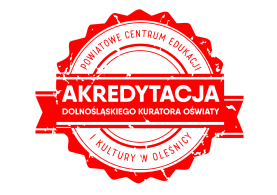 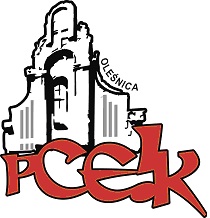 ZAPRASZAMY NA SEMINARIUMSPOTKANIE ON-LINEKOD: K04Adresaci:  Nauczyciele pracujący z uczniami ze specjalnymi potrzebami edukacyjnymiCel główny:   Analiza czynników wpływających na funkcjonowanie uczniów ze SPE w procesie dydaktycznym w   szkole/w kształceniu zdalnym.Cele szczegółowe: Specjalne potrzeby edukacyjne a kompetencje osobiste i społeczne uczniów.Czynniki sprzyjające budowaniu u uczniów ze SPE pozytywnej motywacji do uczenia się.Termin szkolenia –   23.09.2020 r.    godz. 17:00Czas trwania – 2 godziny dydaktyczneMiejsce spotkania: on-line na platformie TEAMS.Osoba prowadząca  - dr Lidia Sikora - pedagog, logopeda, doradca metodyczny PCEiK ds. uczniów ze specjalnymi potrzebami edukacyjnymi, edukator.Osoby zainteresowane udziałem w formie doskonalenia prosimy o przesyłanie zgłoszeń do 20.09.2020 r. Zgłoszenie na szkolenie następuje poprzez wypełnienie formularza (załączonego do zaproszenia) i przesłanie go pocztą mailową do PCEiK. Ponadto przyjmujemy telefoniczne zgłoszenia na szkolenia. W przypadku korzystania z kontaktu telefonicznego konieczne jest wypełnienie formularza zgłoszenia w dniu rozpoczęcia szkolenia. Uwaga! Ilość miejsc ograniczona. Decyduje kolejność zapisów.Odpłatność:● nauczyciele z placówek oświatowych prowadzonych przez Miasta i Gminy, które podpisały z PCEiK porozumienie dotyczące doskonalenia zawodowego nauczycieli na 2020 rok oraz z placówek prowadzonych przez Starostwo Powiatowe w Oleśnicy –  bezpłatnie●  nauczyciele z placówek oświatowych prowadzonych przez Miasta i Gminy, które nie podpisały z PCEiK porozumienia dotyczącego doskonalenia zawodowego nauczycieli na 2020 rok, nauczyciele z placówek niepublicznych  – 60 zł											verteWpłaty na konto bankowe Numer konta: 26 9584 0008 2001 0011 4736 0005Rezygnacja z udziału w formie doskonalenia musi nastąpić w formie pisemnej (np. e-mail), najpóźniej na 3 dni robocze przed rozpoczęciem szkolenia. Rezygnacja w terminie późniejszym wiąże się z koniecznością pokrycia kosztów organizacyjnych w wysokości 50%. Nieobecność na szkoleniu lub konferencji nie zwalnia z dokonania opłaty.